Lead Testing Initial Test Results	We received the results from the first round of lead testing. In accordance with statute, these results are being communicated to parents and staff.Immediate actions:In accordance with guidance from the EPA, the affected faucets or outlets should have signage placed to indicate it is non-potable, not for drinking, or washing dishes. This signage can be temporary since testing is still in progress to localize the source of lead contaminants. The EPA allows for continued usage of outlets with a daily flush 3-5 minutes-prior to use.Only three outlets were above the action level of 5 parts per billion, all three are outside spigots labeled as follows:Follow-up Flush Plan for KCIAAll should have signage placed to indicate it is “non potable” until testing and remediation is complete.Next steps:Follow up flush samples will be collected per EPA and DHSS testing guidelines. Scheduled for October17th, 2023. Health:Kansas City Health Departmentwww.kcmo.gov2400 Troost Ave, Kansas City, MO 64108      (816) 513-6008Additional information and resources on the health effects of lead contamination are available here: https://www.epa.gov/ground-water-and-drinking-water/basic-information-about-lead-drinking-water#healthLab report and flush sampling plan are available on the school website.Testing criteria: Each sample was tested for total lead content which includes dissolved and particulate. The elevated level is defined as a level of lead ≥ 5pbb. Sampling was conducted per EPA test guidelines by initial draw after stagnation (periods of non-use that exceed eight hours).  This manner of testing is the first step in localization and is paired with follow-up flush testing to further localize the source of any elevated levels. Remediation:These are efforts to mitigate and correct the levels of lead to which children and staff are exposed: The remediation plan will be posted when follow-up flush testing results are received and fiduciary constraints as well as maintenance availability have been considered.Number of Samples tested68Number of Samples with lead Detected9Percentage of Samples with Lead Detected13.2%Number of Samples with lead Detected Above the Program Remediation Trigger3Percentage of Samples with Lead Detected Above the Action Level4.41%KCIA-OUTSIDE-GRDN-SPGT11.8ppbKCIA-OUTSIDE-RMP-SPGT7.12ppbKCIA-OUTSIDE-FRNT-SPGT5.36ppb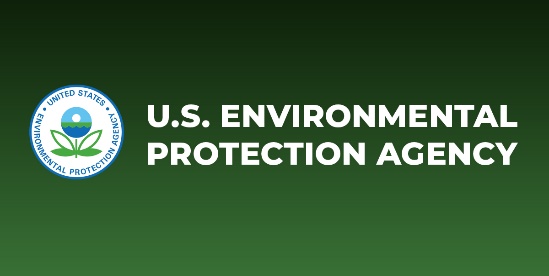 Basic Information about Lead in Drinking Water | US EPAQuestions and answers about lead in drinking water -- health effects, EPA regulations etc.www.epa.gov